 Qno1:_ Answer theses questions .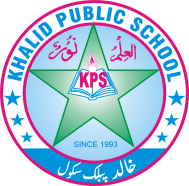 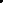 1: What is settlement ?3/2: What do you know about indus valley civilization ?3/3: How can you say that the people of indus valley were peaceful ? 3/4: Who was Alexander ?3/5:What was the social structure of the Aryans?3/6:Who got the title of sultan first?3/7:When and how did Qutb ud _Din Aybak die?.3/8: Who founded the Khalji dynasty ?3/9: What is the golden age of Islam?3/.10:Define the importance of a bull in the indus valley civilization .3/12:Write a short note on the following :4+4AshokaB)Chandra Gupta II.13:Who was Alaudin Khalji?How did his reforms and defence policy give rise to the expansion of the delhi sultanate ?7/14:Why did Razia Sultana have to resign from the throne ?Why did the opponents hate her as a woman?7/